MATHEMATICS ACTIVITIES - CBC GRADE 2 MID TERM 1 EXAMS 2023 QUESTIONSMatch the objects with equal group
For question 1 - 3
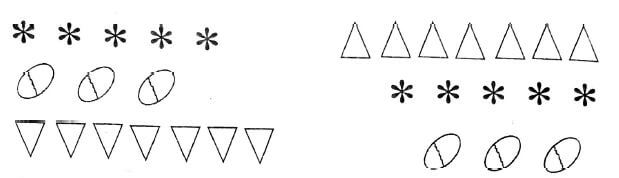 Addition; 5 + 3 + 5 = Add using number line.

8 + 4 = 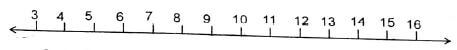 Subtract:
60 - 10 = Subtract by use of numberline

16 - 5 = 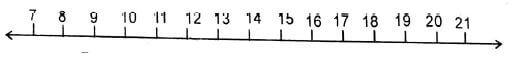 Two girls have how many legs = Add: 
34 + 5 = Write the missing numbers4, 6, 8, ............, 1230, 40, 50, ..........., 70, ...........Add:50 + 30 = 32 + 4 =Match the numbers with their names.Count 3 steps from 32:
32 + 3 = What is 12 take away 4?Write the place value of these numbers
87 = ...............tens .............ones
04 = ............ tens .............. onesFill in the missing number5 + ................ = 1014 - .............. = 7Add 7 + 4 + 5 =Fill in the days of the weeka 8 seven b10 ninec 7 tend9eightNumber Days  1Sunday 2Monday  3 4Wednesday 5Thursday 6 7Saturday